ПРОЕКТ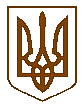 Білокриницька сільська радаРівненського району РівненськоЇ області(___________чергова сесія восьмого скликання)РІШЕННЯ_________________2021 року    							№____Про затвердження Програми розвитку та фінансової підтримки сільськогосподарського комунального підприємства «Шубківське» Білокриницької сільської ради на 2022-2023 рокиВідповідно до п.22 ст. 26 Закону України «Про місцеве самоврядування в Україні», клопотання сільськогосподарського комунального підприємства «Шубківське» від 01.11. 2021 року за №115 та з метою забезпечення стабільної роботи та безперебійного надання послуг населенню на території громади, за погодженням з постійними комісіями сільська радаВ И Р І Ш И ЛА :Затвердити Програму розвитку та фінансової підтримки сільськогосподарського комунального підприємства «Шубківське» Білокриницької сільської ради на 2022-2023 роки згідно додатку.Депутатам сільської ради, членам виконавчого комітету забезпечити виконання даної Програми  відповідно до визначених функцій і повноважень.Контроль за виконанням рішення покласти на постійну комісію сільської ради з питань бюджету, фінансів та соціально-економічного розвитку громади.Сільський голова                                                              Тетяна ГОНЧАРУКДодаток до рішення сесії Білокриницької сільської  ради
від ___________  р. № ____ Програмарозвитку та фінансової підтримки сільськогосподарського комунального підприємства «Шубківське» Білокриницької сільської ради на 2022-2023 роки  Паспорт програмиСільськогосподарське комунальне підприємство «Шубківське» є стратегічно важливим підприємством для Білокриницької сільської ради, яке забезпечує населені пункти сільської ради наданням послуг поводження з побутовим відходами, централізованого водопостачання, централізованого водовідведення, централізованого теплопостачання.Для забезпечення виконання статутних завдань комунальне підприємство нерідко потребує залучення додаткового фінансування, яке сприятиме стабілізації  фінансово-господарської діяльності підприємства, покращення стану розрахунків, оновлення виробничих потужностей, технічної бази, забезпечення повного і своєчасного внесення платежів до сільського бюджету, більш ефективного використання майна, що належить до комунальної власності Білокриницької сільської ради. На даний час фінансовий стан комунального підприємства є критичним через значне податкове навантаження та низьку кількість абонентів.Такий стан справ призводить до порушень трудового законодавства, в частині своєчасної виплати заробітної плати, неякісного надання послуг, через відсутність можливості придбання необхідної техніки та якісних матеріалів, що ускладнює роботу підприємства.Вищенаведені чинники призвели до зменшення  у Підприємства власних обігових коштів для забезпечення належного водопостачання, водовідведення, надання послуг з вивезення твердих побутових відходів, забезпечення благоустрою сіл (на погашення заборгованості із виплат заробітної плати, платежів до бюджету, придбання матеріалів для виконання робіт по утриманню та оновленню інженерних мереж, по підготовці до роботи в осінньо-зимовий період, придбання необхідних технічних засобів, оновлення матеріальної бази підприємства та інші).Програма спрямована на забезпечення розвитку сільськогосподарського комунального підприємства «Шубківське» Білокриницької сільської ради (далі – комунальне підприємство), збереження належного економічного стану, підвищення рівня  та якості надаваних комунальних послуг.	Програма розвитку та фінансової підтримки  комунального підприємства «Шубківське» Білокриницької сільської ради на 2022 - 2023 роки забезпечить надання якісних комунальних послуг населенню територіальної громади, оновлення матеріально-технічної бази, поточного та капітального ремонтів, реконструкції, будівництва, оплати праці працівників, сплати податків та заборгованості за спожиті енергоносії.Мета ПрограмиМетою Програми є забезпечення надання населенню якісних комунальних послуг, спрямованих на збереження, поліпшення якості надання послуг, забезпечення фінансового ресурсу для здійснення вказаних цілей.Завдання та напрями виконання ПрограмиВиконання завдань Програми здійснюється за такими основними напрямами:- оплата комунальних послуг;- придбання паливно-мастильних матеріалів для забезпечення безперебійного надання послуг споживачам громади;- придбання обладнання і предметів довгострокового користування;- проведення поточних ремонтів техніки;- технічне обслуговування систем водопостачання, водовідведення та теплопостачання;- виплата заробітної плати і сплата нарахувань на зарплату; - на покращення якості послуг;- на оплату податків та зборів, крім коштів на сплату податку на прибуток, частини чистого прибутку (доходу), що вилучається до бюджету, за оренду нежитлових приміщень, штрафних санкцій і пені, за спожиті енергоносії;- придбання матеріалів, запасних частин, оплата робіт, послуг для стабільної роботи підприємств та підготовки їх до роботи в осінньо-зимовий період, тощо;- подолання наслідків стихії, надзвичайних ситуацій та аварій;- придбання спеціальної техніки, засобів, устаткування та спецодягу;- оплата поточних ремонтів приміщень комунального підприємства;- оплата капітального ремонту, капітального будівництва, придбання інших об’єктів, реконструкції будівель комунального підприємства.Очікувані результати від реалізації ПрограмиВиконання програми дозволить: створити умови для стабільної роботи комунального підприємства при здійсненні своєї діяльності; забезпечити своєчасні розрахунки комунального підприємства з бюджетами всіх рівнів; надати вчасне, якісне та безперебійне надання комунальних послуг; забезпечити своєчасну та в повному обсязі виплату заробітної плати та нарахувань на неї; дотримуватись нормативів, норм, стандартів, порядків і правил при наданні комунальних послуг.Джерела та обсяги фінансової підтримки ПрограмиВидатки, пов’язані з виконанням Програми, здійснюються згідно із затвердженими в установленому порядку кошторисами з сільського бюджету, позабюджетних фондів, інших джерел, не заборонених чинним законодавством. Впродовж року обсяг фінансової підтримки Програми може здійснюватись відповідно до рішення Білокриницької сільської ради про внесення змін до бюджету громади на відповідний рік, виходячи з наявного фінансування ресурсу місцевого бюджету.Головним розпорядником коштів є Білокриницька сільська рада.Одержувачем коштів є — сільськогосподарське комунальне підприємство «Шубківське» Білокриницької сільської ради.Порядок використання коштів сільського бюджету, передбачених на реалізацію ПрограмиФінансова підтримка за рахунок бюджетних коштів надається на безповоротній основі комунальному підприємству, засновником якого є Білокриницька сільська рада. Фінансова підтримка надається в межах бюджетних призначень, встановлених рішенням Білокриницької сільської ради бюджет на відповідний рік за цією Програмою, та в межах надходжень до бюджету. Фінансова підтримка виділяється для комунального підприємства на виконання завдань, які виникають в процесі господарської діяльності, напрям яких відповідає меті і завданням цієї Програми.Координація та контроль за виконанням ПрограмиКоординацію та контроль за виконанням Програми здійснює Білокриницька сільська рада.Білокриницька сільська рада щомісячно проводить аналіз результатів фінансово-господарської діяльності отримувача фінансової підтримки, стану та ефективності використання бюджетних коштів на надання фінансової підтримки та надає пропозиції щодо коригування суми фінансової допомоги.Начальник 									Сергій МАЗУР1.Ініціатор розроблення програмивиконавчий комітет Білокриницької сільської ради2.Дата, номер і назва розпорядчого документа про розроблення програмиБюджетний Кодекс України,ст. 31 Закону України «Про житлово-комунальні послуги»3.Розробник програмивиконавчий комітет Білокриницької сільської ради4.Співрозробник програмиСКП «Шубківське»5.Відповідальний виконавець програмивиконавчий комітет Білокриницької сільської ради, СКП «Шубківське» 6.Учасники програмиСКП «Шубківське»7.Термін реалізації програми2022-2023 роки8.Джерела фінансуванняБюджет сільської ради